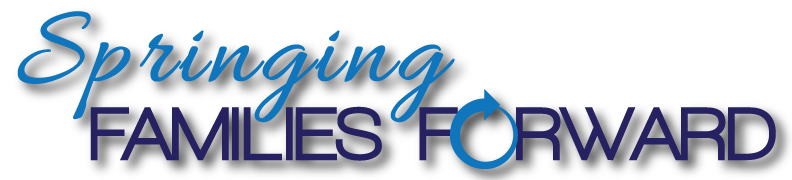 Vendor Registration and Contract Care: You Matter Family Fun DaySeptember 15, 2018Cost: $.00 per booth for Vendors ($40 non-profit rate)Vendors will be provided with one table and two chair. ees are non-refundable as they are used to promote the event/causeVendors can begin set up at 8:00 am. Break down is at 3:00 pm.Vendors are responsible for leaving the area in the same condition as they found it.We reserve the right to censor any booth.This is an ALCOHOL FREE event.Vendor forms must be submitted by Friday September 7, 2018.COMPANY:CONTACT PERSON: ADDRESS: PHONE: EMAIL: Description of items to promote/sell: Vendor ee amount paid: ____________________   Additional onation: _______________							(Donation letters will be sent for additional contributions)Total amount submitted: Springing Families Forward or their affiliates will not be held responsible for any liability, lost, or stolen or damaged merchandise or an injury incurred during the event. Signature of Vendor 							DateMake checks payable to:Springing Families Forward       310 NE 28th St., Suite 204 Oklahoma City, OK 73105